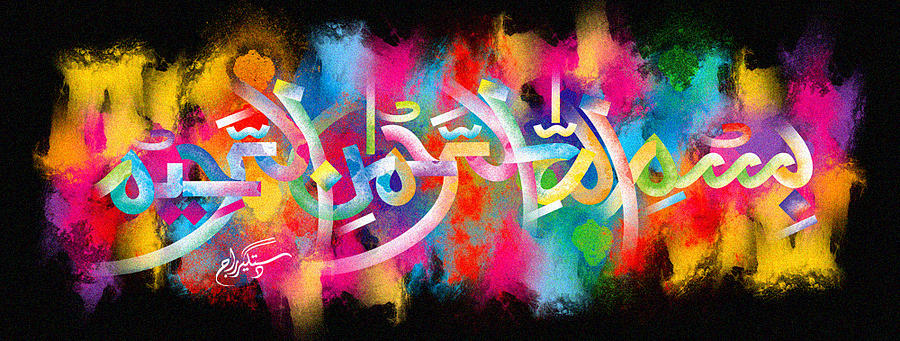  A Pack of Tunisian Dates Forms The Name of Allah  with the Reflection of Light 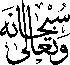 The Exclusive Islamic Miracle Photographs of Dr Umar Elahi AzamSaturday 19th December 2015Manchester, UKIntroductionThe Name of Allah  was formed by light from the bulb being reflected off the plastic wrapping of the pack of dates. 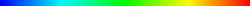 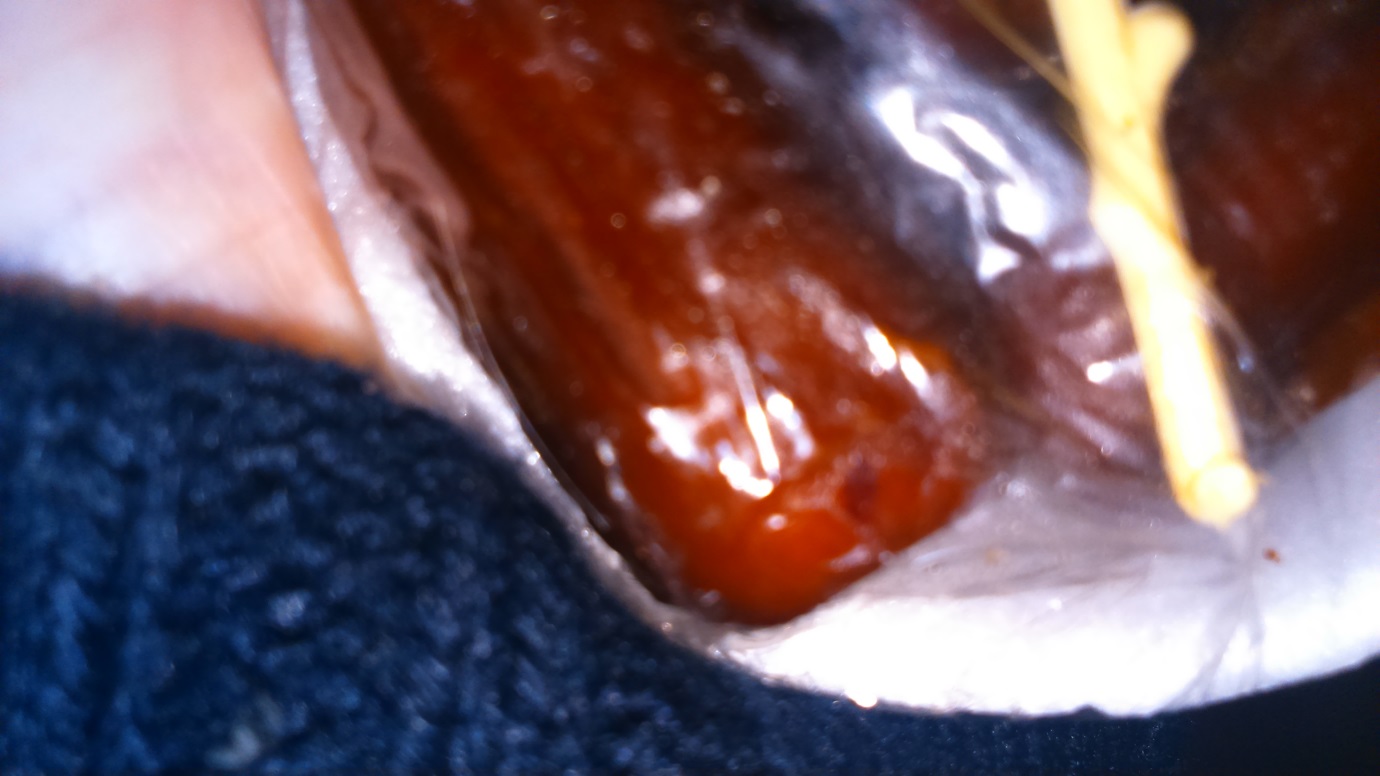 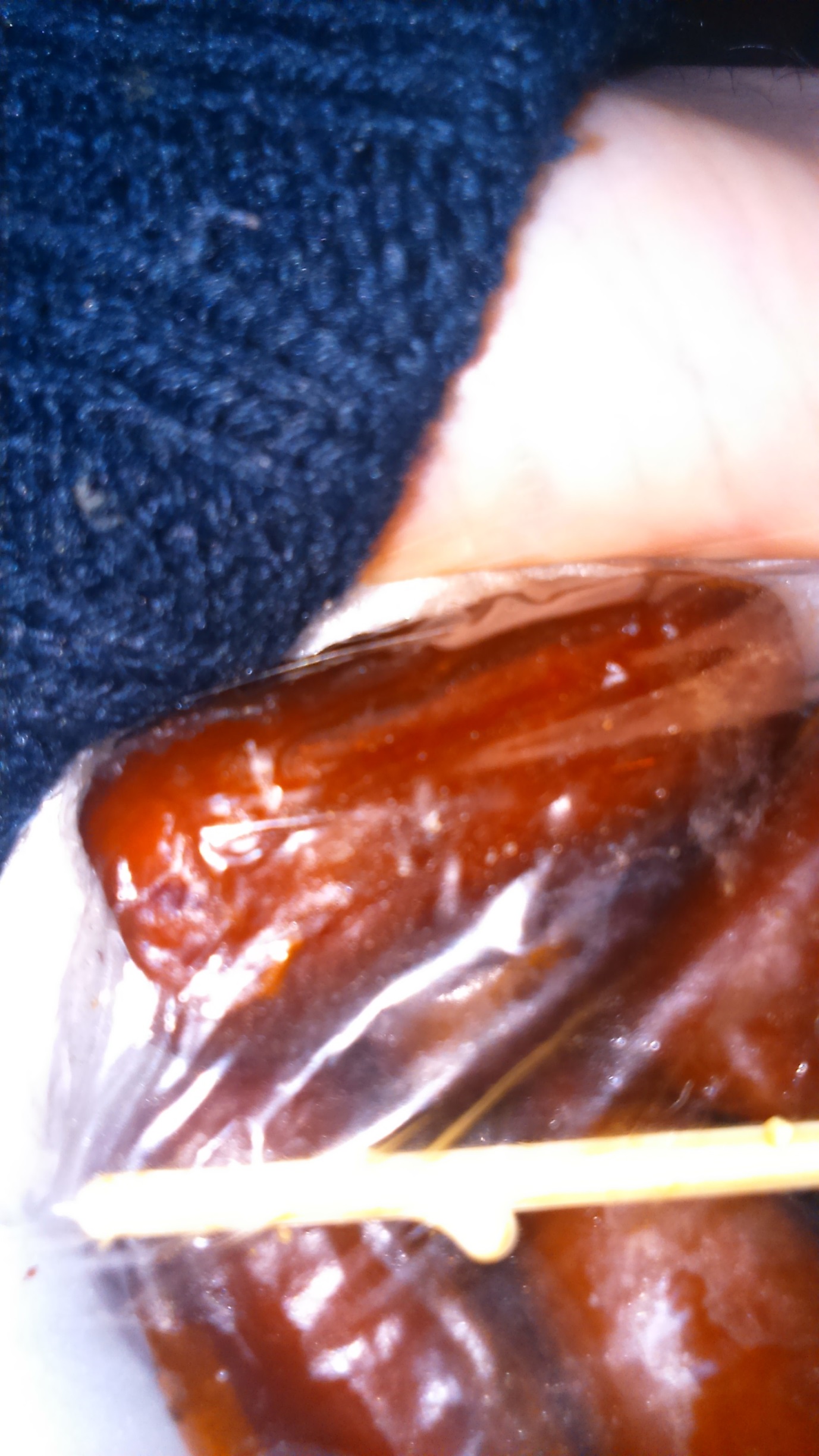 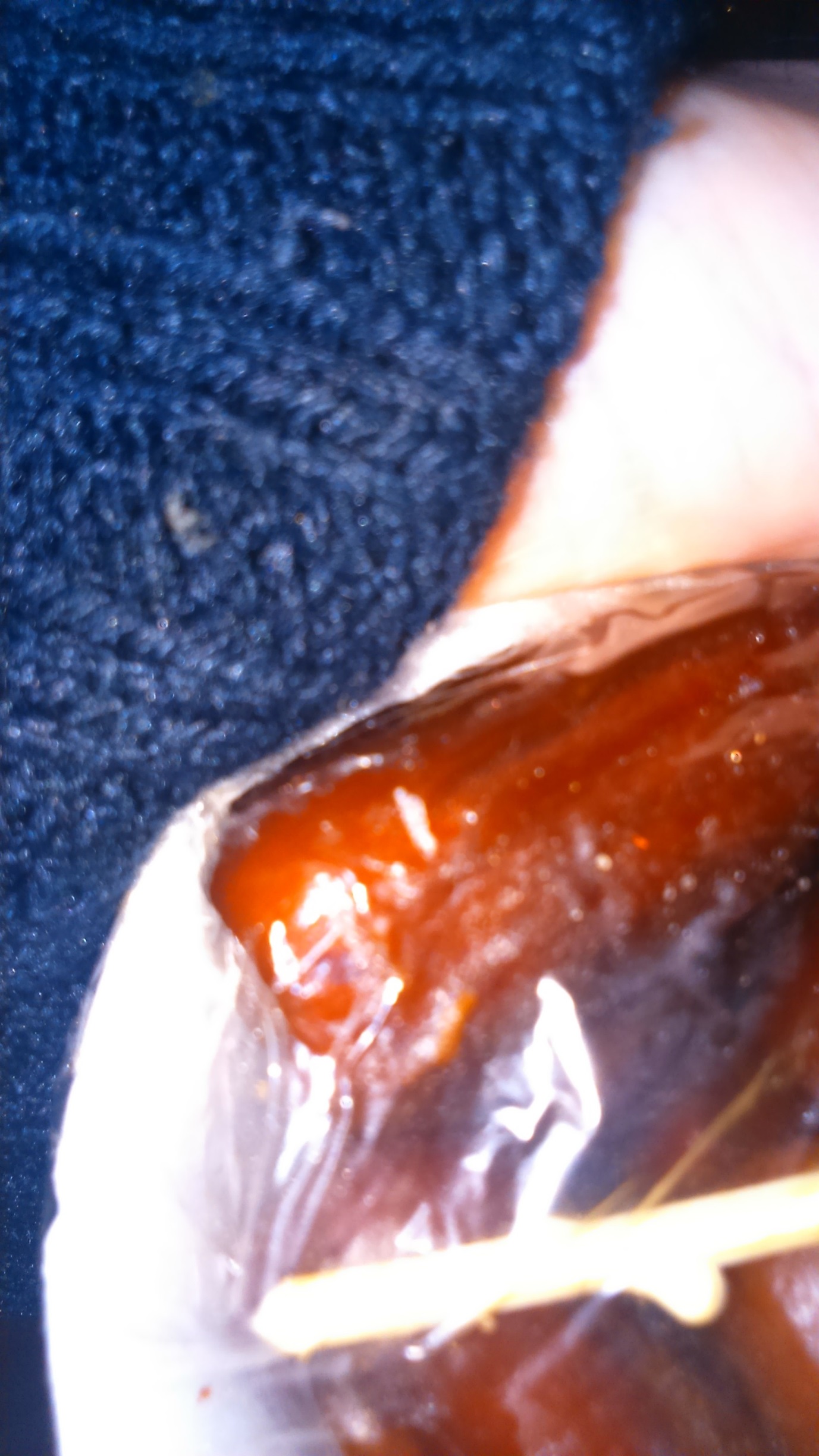 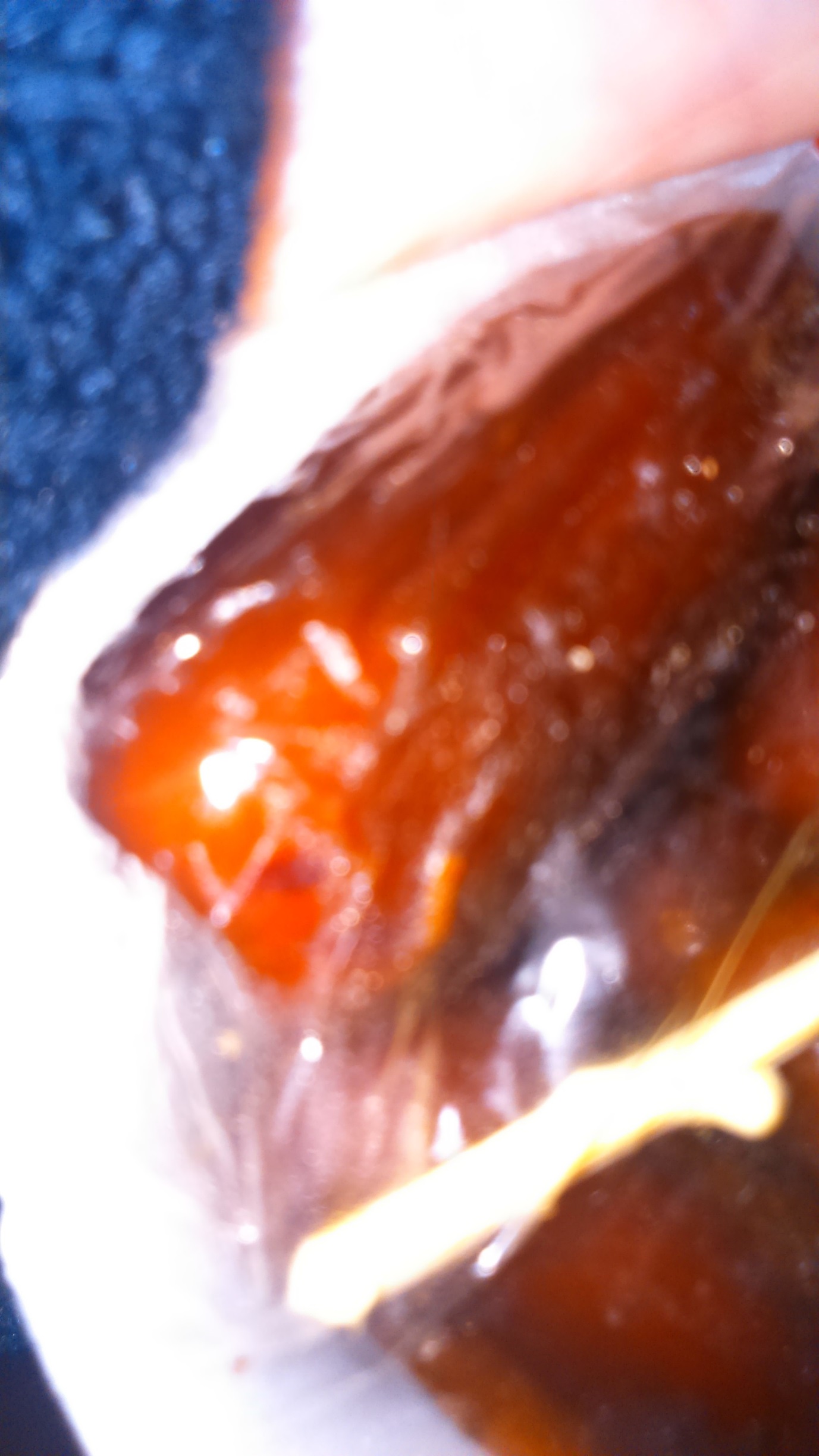 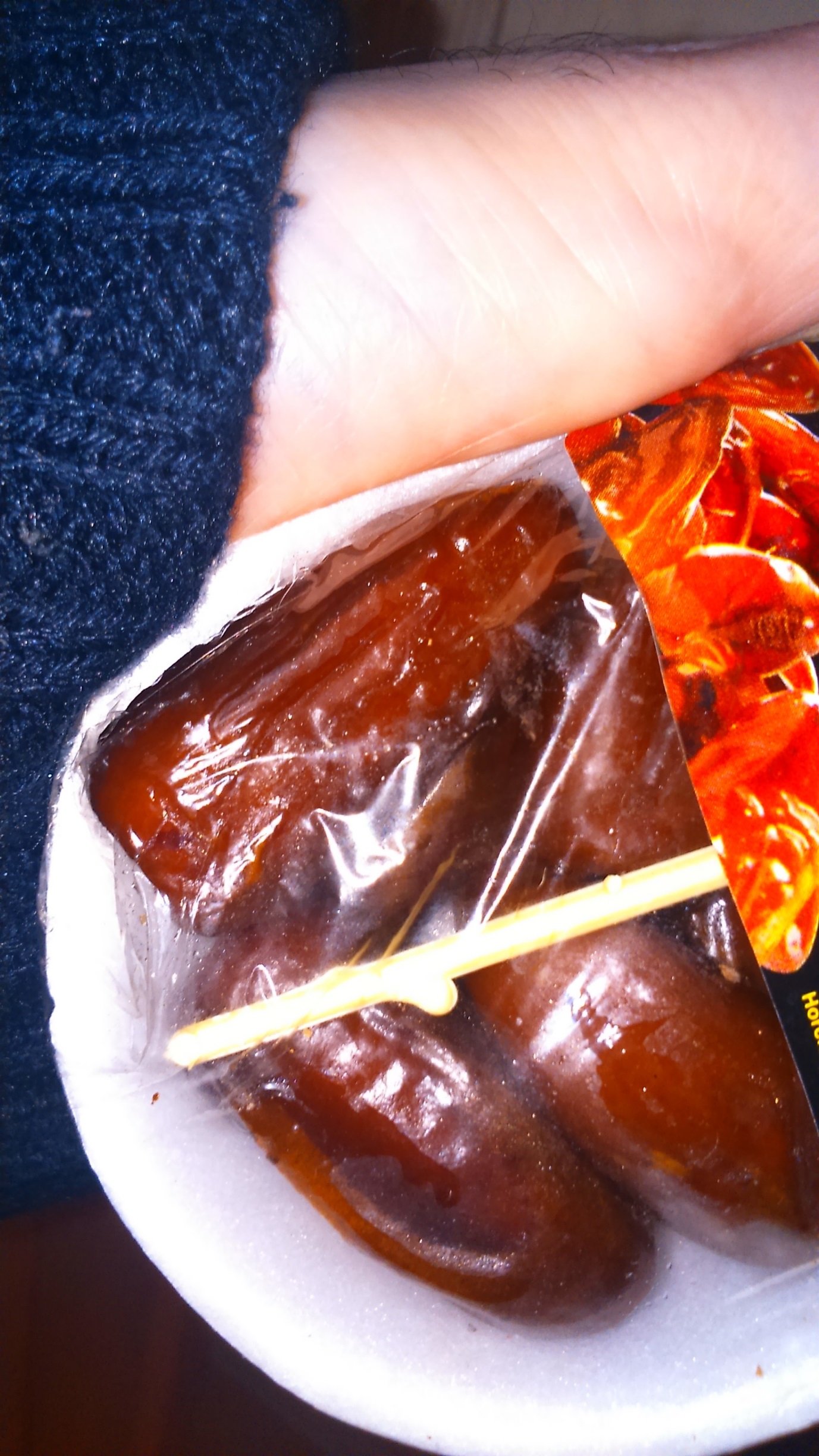 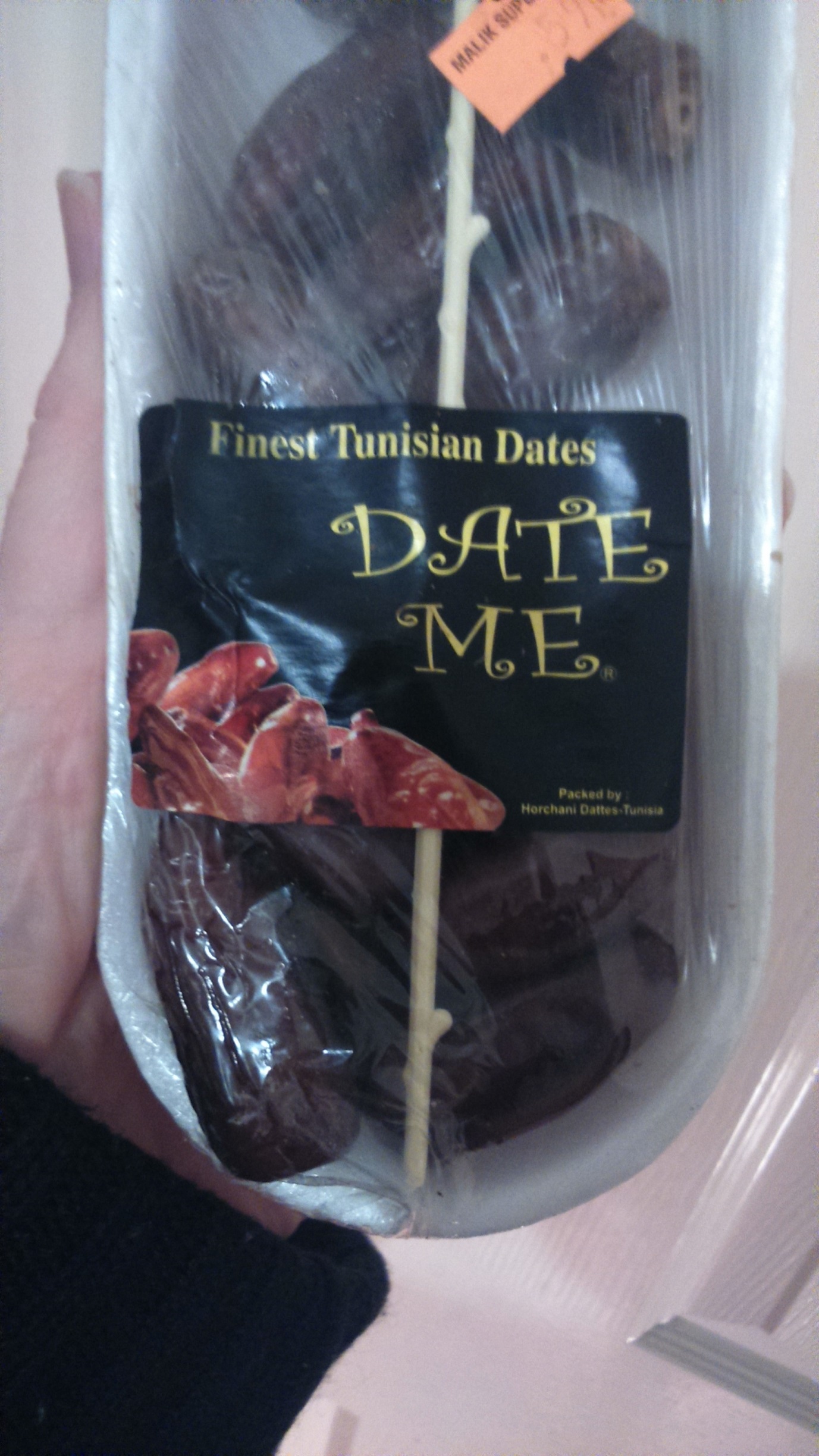 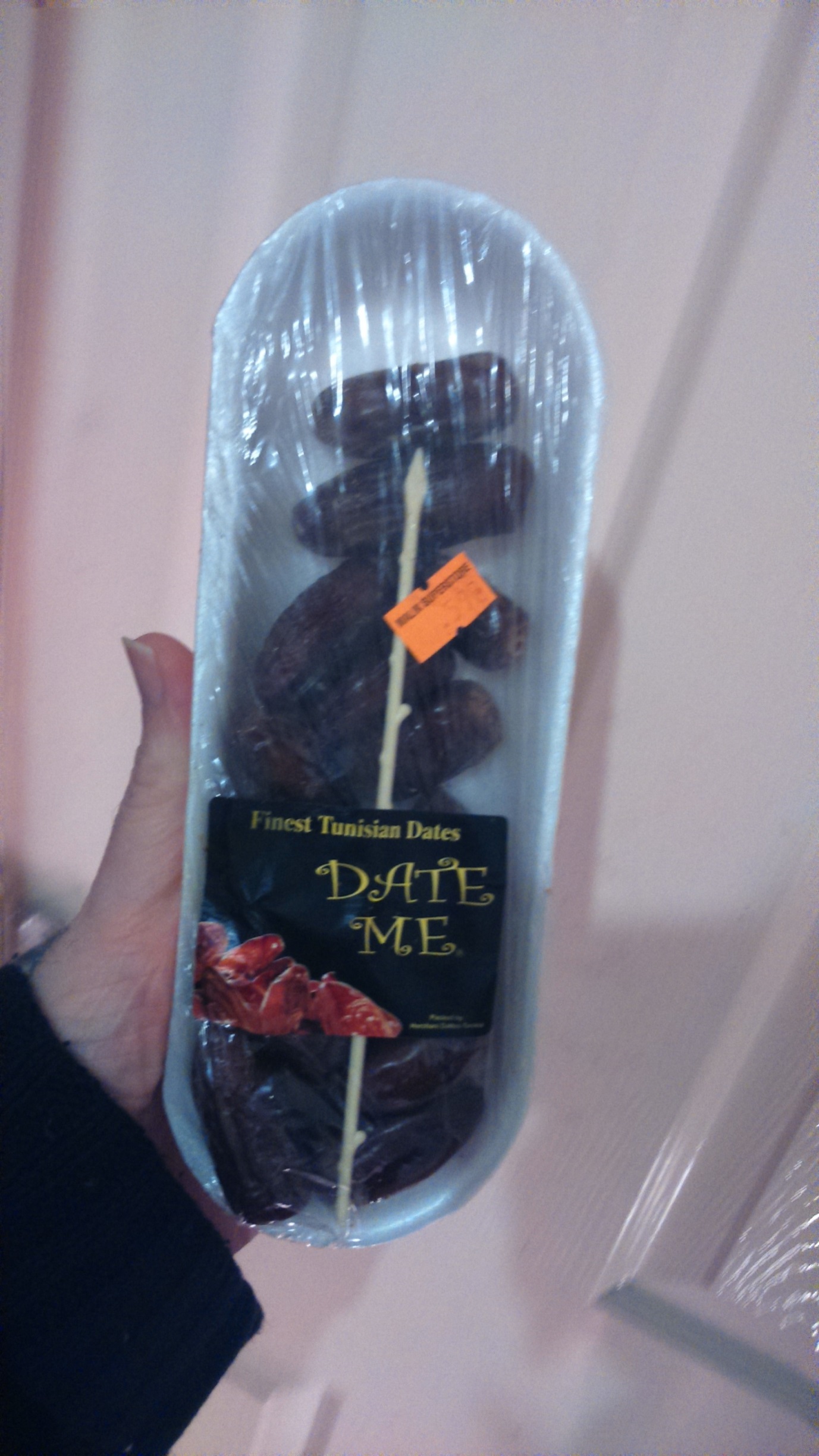 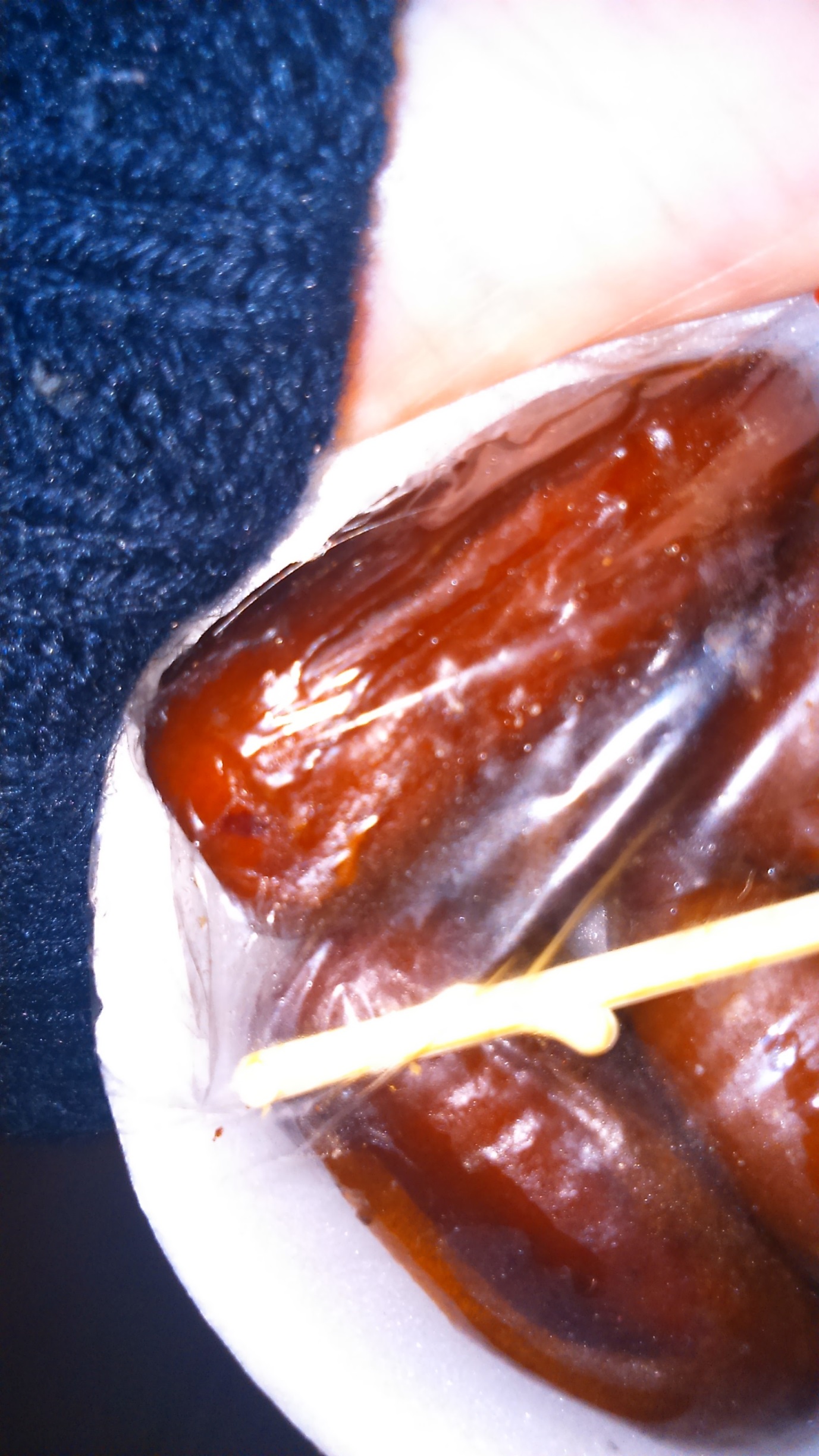 